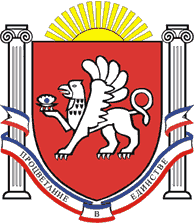 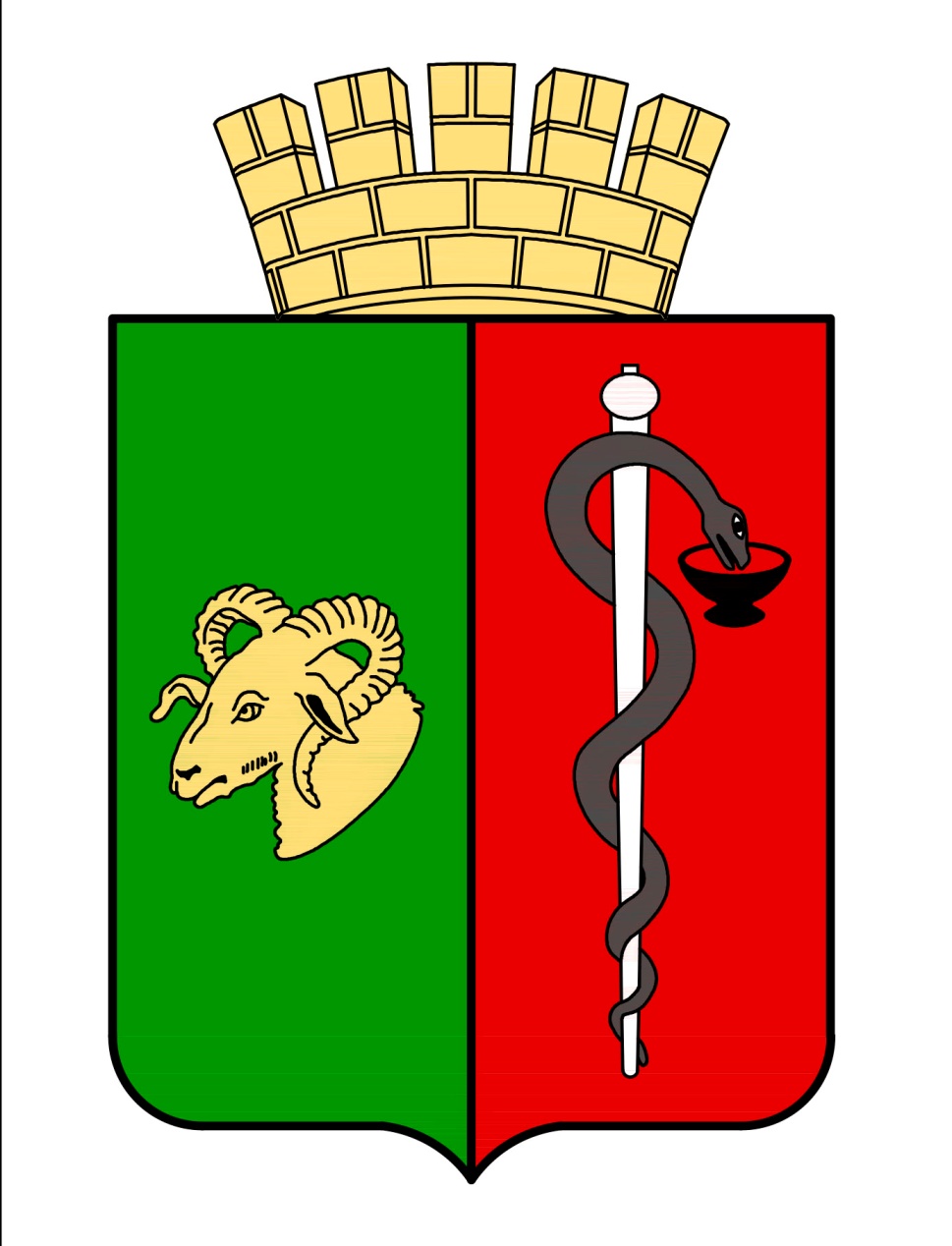 РЕСПУБЛИКА КРЫМЕВПАТОРИЙСКИЙ ГОРОДСКОЙ СОВЕТ
Р Е Ш Е Н И ЕII созывСессия №_____________________                       г. Евпатория                                       №_________
О внесении   изменений в приложение № 3                      к решению Евпаторийского городского совета              от 28.11.2014 № 1-6/12 «О городской премии        имени С.Э. Дувана»В соответствии со ст. 35 Федерального закона от 06.10.2003 № 131-ФЗ «Об общих принципах организации местного самоуправления в Российской Федерации», ст. 27 Закона Республики Крым от 21.08.2014 № 54-ЗРК «Об основах местного самоуправления в Республике Крым», Уставом муниципального образования городской округ Евпатория Республики Крым, Положением о городской премии имени С.Э. Дувана, утвержденным решением Евпаторийского городского совета Республики Крым от 28.11.2014 № 1-6/12, -городской совет РЕШИЛ:Внести изменение в приложение № 3 к решению Евпаторийского городского совета Республики Крым от 28.11.2014 № 1-6/12 «О городской премии имени С.Э. Дувана» (прилагается).Приложение № 3 к решению Евпаторийского городского совета Республики Крым от 28.11.2014 № 1-6/12 «О городской премии имени С.Э. Дувана» в редакции от 23.04.2021 № 2-29/12 считать утратившим силу.3.  Настоящее решение вступает в силу со дня принятия и подлежит обнародованию на официальном портале Правительства Республики Крым - http://rk.gov.ru в разделе: муниципальные образования, подраздел - Евпатория, а также на официальном сайте муниципального образования городской округ Евпатория Республики Крым - http://my-evp.ru в разделе Документы, подраздел - Документы городского совета в информационно-телекоммуникационной сети общего пользования.4. Контроль за исполнением настоящего решения возложить на комитет Евпаторийского городского совета Республики Крым по вопросам местного самоуправления, нормотворческой деятельности и регламента.Председатель Евпаторийского городского совета                                                                     Э.М. ЛеоноваПриложение № 3 к решению Евпаторийского городского советаот «___»_______2023 года №_____СОСТАВ Комитета по присуждению городской премии им. С.Э. ДуванаПояснительная запискак проекту решения  Евпаторийского городского совета«О  внесении   изменений в    приложение № 3 к решению Евпаторийского городского совета от 28.11.2014г. № 1-6/12 «О городской премии имени С.Э. Дувана»В соответствии со ст. 35  Федерального закона от 06.10.2003  № 131-ФЗ «Об общих принципах организации местного самоуправления в Российской Федерации», ст. 27 Закона Республики Крым от 21.08.2014 № 54-ЗРК  «Об основах местного самоуправления в Республике Крым», Уставом муниципального образования городской округ Евпатория Республики Крым, Положением о городской  премии  имени  С.Э. Дувана, утвержденным решением Евпаторийского городского совета Республики Крым от 28.11.2014г. № 1-6/12, на основании заявления Павленковой Н.В. о выходе из состава Комитета по присуждению городской премии им. С.Э. Дувана вносятся изменения в приложение № 3 к решению Евпаторийского городского совета от 28.11.2014г. № 1-6/12 «О городской премии имени С.Э. Дувана».Данный проект решения не является нормативным правовым актом. Дополнительных затрат из местного бюджета не влечет.Председатель комитета Евпаторийского городского совета Республики Крым по вопросам местного самоуправления, нормотворческой деятельности и регламента                                                          Д.Г. Татевосян АРИХИНВиктор ВасильевичЗаслуженный работник культуры АР Крым, Заслуженный работник культуры Украины, директор муниципального бюджетного учреждения культуры «Евпаторийский центр культуры и досуга», член коллегии министерства культуры Республики Крым;БАДИНАНаталья Владимировназаместитель директора по учебно-воспитательной работе автономной некоммерческой организации «Профессиональная образовательная организация медицинский колледж «Монада» (АНО «ПОО медицинский колледж «Монада»);   ВАСИЛЕВИЧТатьяна Петровнадепутат Евпаторийского городского совета Республики Крым II созыва, заместитель председателя комитета Евпаторийского городского совета Республики Крым по вопросам социальной политики, образования, культуры, спорта и делам молодежи;ГОЛУБОВА Татьяна Федоровнадоктор медицинских наук, профессор, директор научно-исследовательского института детской курортологии физиотерапии, эксперт национальной курортной ассоциации Российской Федерации, заместитель председателя Общественного совета муниципального образования городской округ Евпатория Республики Крым;ДМИТРЕНКО Татьяна Николаевнадиректор МБУДО «Евпаторийская детская школа    искусств», Заслуженный деятель культуры Автономной Республики Крым;ЛИСЕВ Игорь Николаевиччлен-корреспондент Международной Академии экологии и природопользования, кандидат медицинских наук, заслуженный врач Украины, врач высшей категории, заведующий стоматологическим отделением санатория «Таврия», лауреат премии им. С.Э. Дувана, член аттестационной комиссии медицинских и фармацевтических работников при Федерации независимых профсоюзов России, Почетный гражданин города Евпатории;ОВЧАРЕНКОСергей Георгиевиччлен Союза писателей России, лауреат премии Республики Крым, лауреат премии им. С.Э. Дувана, премии «Общественное признание», Всероссийской премии им. Н.С. Гумилева;ПАНФИЛОВ Евгений Анатольевичзаместитель главного врача по клинико-экспертной   работе ГБУЗ РК «Евпаторийский родильный дом», директор ООО «Центр семейной медицины «Прайм»;СКЛЯРУК Александр Семеновичпоэт, журналист, переводчик, учитель высшей категории, заслуженный работник культуры Автономной Республики Крым;СТЕПАНОВ Вячеслав Павловичзаместитель председателя Евпаторийского городского совета Республики Крым;ФЕДУЛОВА Елена Викторовназаведующий МБДОУ "Детский сад №15 "Аленушка" города Евпатории Республики Крым»;ШАЛАЦКИЙ Дмитрий Леонидовичруководитель Евпаторийского отделения автономной некоммерческой организации «Дом молодежи».